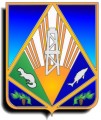 Комитет экономической политики администрации Ханты-Мансийского районаМЕТОДИЧЕСКОЕ ПОСОБИЕ ГИМНАСТИКА НА РАБОЧЕМ МЕСТЕ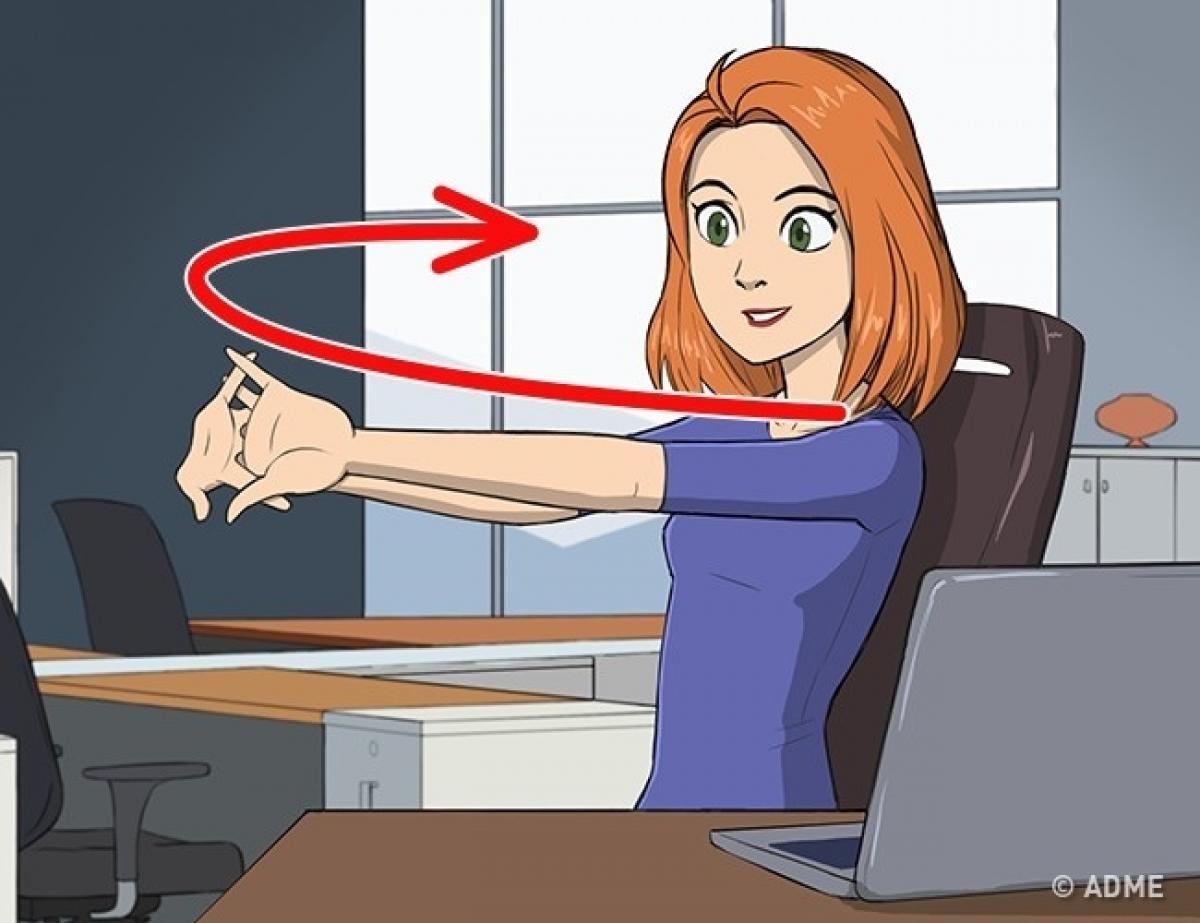 Г.ХАНТЫ-МАНСИЙСК 2021Для чего нужна гимнастика на рабочем местеПроведя весь рабочий день в сидячем положении, человек стремится домой, чтобы расслабиться, зачастую для этого выбирается пассивный отдых. В результате такого малоподвижного образа жизни нарушается работа всех систем организма.К чему приводит сидячий образ жизни:постоянное пребывание в сидячем положении вызывает неправильное перераспределение нагрузки на позвоночник. Это приводит к компрессии межпозвоночных дисков, нарушению осанки, неправильному тонусу мышц. В результате вы чувствуете, как болит спина, осанка теряет свою эстетичность, появляются головные боли и повышенная утомляемость;в области малого таза замедляется кровообращение, и как результат – снижаются все биологические процессы. Это приводит к нарушению половой функции и спастическому запору, когда кишечник теряет способность к перистальтике и его естественное опорожнение становится невозможным;нарушается кровообращение в нижних конечностях. Со временем это приводит к тромбоэмболии, онемению пальцев, нарушению структуры суставов;отсутствие правильных дыхательных нагрузок приводит к болезням сердца и легких;сниженная активность замедляет кровообращение, на стенках сосудов образуются отложения, появляются проблемы с давлением;замедление метаболизма приводит к отложению лишнего веса;ухудшается общее психоэмоциональное состояние и мозговая активность.Существует компромиссное решение, которое поможет даже при таком образе жизни держать организм в тонусе. И это зарядка на рабочем месте или, другими словами, офисная гимнастика.Виды упражнений для сидячей работы за компьютеромГимнастика на рабочем месте может выполняться по-разному. Основные виды упражнений следующие:вводная разминка, проводимая перед началом трудового дня (10-15 минут);занятия в паузах между работой, которые дают возможность снять накопившуюся усталость;гимнастика в положении сидя.Хорошего эффекта можно добиться, если ежедневно выполнять все виды упражнений. Это позволит избежать болей в шее, грудном отделе, пояснице, ногах.Комплекс упражнений в офисе может иметь определенную интенсивность и виды тренировок. Выбирать тот или иной подход стоит, исходя из своего физического состояния.Вводная офисная гимнастика. Можно выполнять ее дома, чтобы подготовиться к рабочему дню. Задачей таких упражнений является пробуждение организма, запуск процессов метаболизма, общее тонизирование мышц. Тренировка занимает 10-15 минут и включает легкие упражнения на растяжку и работу мышц.Пауза во время работы. Задачей этого комплекса является снятие усталости, которая накапливается в течение рабочего дня. Выполнять комплекс упражнений стоит через 2 часа после начала работы и за 1,5 часа до ее окончания. Время тренировки 10-15 минут.Офисная гимнастика сидя. Это короткая разминка, которая позволяет снять усталость с наиболее напряженных частей тела. Выполняется она на кресле или стуле и занимает не более 2-4 минут. Лучше выполнять такие упражнения по мере того, как вы чувствуете усталость, но не реже 3-4 раз в течение дня.При выборе частоты и комплекса упражнений стоит обращать внимание на то, в какой позе вы работаете, какие части тела подвергаются наибольшим нагрузкам, как влияет работа на ваше эмоциональное состояние, какие хронические заболевания у вас имеются и каковы возможности рабочего места для выполнения зарядки.Упражнения: виды и выполнениеВариантов упражнений для выполнения в офисе огромное множество, из которых вы сможете выбрать подходящие для своего состояния здоровья и рабочего места.Базовая офисная гимнастика:сядьте на стул, выпрямите спину, поочередно наклоняйте голову к левому и правому плечу;поверните голову в сторону, опустите подбородок, поднимите и вернитесь в исходное положение, повторите в другую сторону;отведите руки за спину, переплетите пальцы, сцепив в замок, отводите прямые руки назад, при этом грудной отдел позвоночника должен прогнуться, а лопатки смотреть внутрь;сидя на стуле, наклонитесь вперед, положите голову и живот на ноги, опустите руки к полу, расслабьтесь, почувствуйте, как растягиваются мышцы спины;сидя на стуле, разводите руки через стороны, сомкните их вверху и потянитесь;встаньте за спинку стула, сделайте один большой шаг назад, тянитесь руками к стулу, прогибаясь в пояснице, когда достанете руками спинки, возьмитесь за нее и прогнитесь, почувствуйте как растягиваются мышцы спины;встаньте прямо, руки положите на талию, сделайте наклон корпуса влево, при этом подняв правую руку, повторите в другую сторону;подойдите к окну, возьмитесь руками за подоконник и выполните несколько отжиманий;встаньте прямо, прямые руки вытяните перед собой, делайте глубокие приседы;сядьте на край стула, возьмитесь за сиденье руками, делайте ногами движения, имитируя вращение педалей велосипеда;встаньте перед стулом, руки сцепите в замок на уровне груди, присаживайтесь на стул и не доходя 1-2 см до сиденья задержитесь, повторите несколько раз;сядьте на стул, спину держите ровно, поднимите прямые, вытянутые ноги над полом, зафиксируйтесь на пару секунд;в исходном положении подтягивайте колени к груди и фиксируйтесь в таком положении.Скрытая гимнастикаЕсли у вас нет возможности достаточно свободно выполнять упражнения, существует скрытая офисная гимнастика:в положении сидя на кресле резко поднимайте пятки от пола, за 1 минуту нужно выполнить не менее 40 поднятий;повторите предыдущее упражнение, но при этом отрывайте носки;в положении сидя сожмите мышцы ягодиц, максимально напрягите их, разожмите, выполните не менее 40 сокращений в минуту;глубоко вдохните и надуйте живот, медленно выдохните и на выдохе максимально втяните живот, напрягите мышцы, задержитесь на 3-4 секунды, расслабьтесь;сильно сжимайте и разжимайте пальцы рук.Упражнения на разные группы мышцВ зависимости от того, какая часть тела вас беспокоит больше всего, вы можете сделать упор на одну из групп упражнений.Для шеи:опустите подбородок к груди, расслабьте шею, дайте вашей голове свободно повиснуть, это способствует вытяжению задних мышц шеи;положите руку на лоб, давите лбом на ладонь, а рукой оказывайте сопротивление, почувствуйте как напрягаются передние мышцы шеи, выполните с рукой на затылке и поочередно на висках;слегка наклоните голову вперед, кивайте так, будто утвердительно отвечаете собеседнику, выполните 60 раз. Затем выполните повороты головы, будто отрицательно отвечаете собеседнику. Все движения должны быть умеренными.Для грудного отдела:сцепите руки в замок, вытяните перед собой и потянитесь за руками;поднимите руки в замке, отводите их в стороны, прогибаясь в корпусе.Для поясницы:сядьте ровно на край стула, прогнитесь назад, коснитесь головой спинки, руки при этом положите на поясницу;вытяните ноги, руки, сцепленные в замке, потяните к носкам.Для груди:сядьте ровно, сомкните ладони на уровне груди, локти разведите, давите ладонями друг на друга, почувствуйте, как напрягаются мышцы груди.Для ног:встаньте у стола боком, возьмитесь за него одной рукой и слегка отводите ногу назад.Заключение    В любом случае, гимнастика в офисе никому не навредит. Если выполнять тренировки самостоятельно вы стесняетесь, приобщите к занятиям коллег и правильно их замотивируйте, рассказав о последствиях сидячей работы. Заниматься в компании всегда веселее. А если такой возможности нет, не ленитесь выходить из офиса на перерыв хотя бы на прогулку.